Marking Sample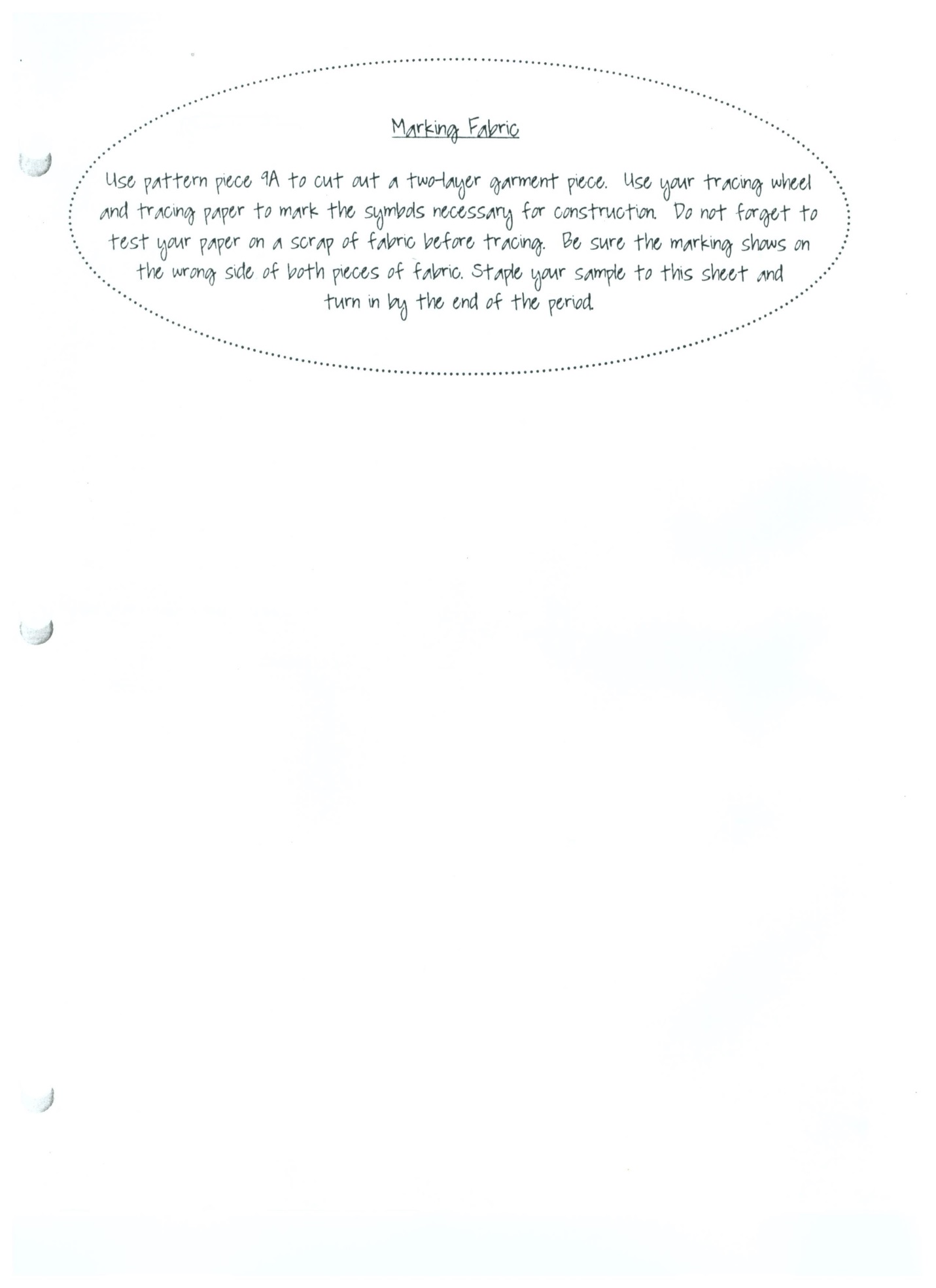 